Family Work Retreat Application and ProfileFamily Information:Contact Person ___________________________________  Phone Number____________Email Address _______________________________________________________________Address ____________________________________________________________________City ________________________________ State_____________  Zip Code_____________Who is coming? Total Family Size _________Are there any special needs that we should be aware of for your family? ___________________Please select the Work Retreat Option for your family:  One-Day Work RetreatWhat date are you requesting for your Work Retreat? __________________________Please select one of the following options for your times of service (this can be changed later if necessary):	_____ 8:30 – 12:00	_____ 8:30 – 4:00 (with a break for lunch)  Weekend or Multiple-Day Work Retreat What dates are you requesting for your Work Retreat? _________________________  Week-long Work RetreatWhat dates are you requesting for your Work Retreat? _________________________Requested DonationsThe Requested Donation for any size family coming to serve with Good Works is $100 deposit due with this application. Please click here for more information about Requested Donations.Project InformationAre there any particular types of projects that you would like for your family do on behalf of Good Works?  ___________________________________________________Is there anything we should know that your family should not do?  _________________________________________________________________________________________Change of LeadershipWe are making the assumption that the person who completes this form is the primary leader and contact person for your family. If it becomes necessary for a leadership change to take place, it is imperative that you contact Paul Richard by phone (740-594-3336) to discuss this change. Cancellation Policy  (See document on the web site called Your Commitment)Please let us know as soon as possible if your plans change and you are not able to come for the dates you requested.Volunteer ReleasesEach family member will need a separate Volunteer Release completed for them, which can be sent in with this application. These can be found in the on our website under Team Member Welcome.General Information:How did you hear about Good Works and the Work Retreat Program? ________________________________________________________________________________________Have you participated in a Good Works’ Work Retreat before? Yes ____  No ___Please send this to application to: Good Works, Inc., Attn: Work Retreats, P.O. Box 4, Athens, OH 45701. You can also email it to Paul Richard at paul@good-works.net. You will be notified that we have received it.  Good Works, Inc. | PO Box 4 | Athens, OH | 45701 | email@good-works.net | 740-594-3336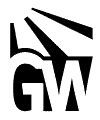 NameAdult/Youth/ChildSkills: